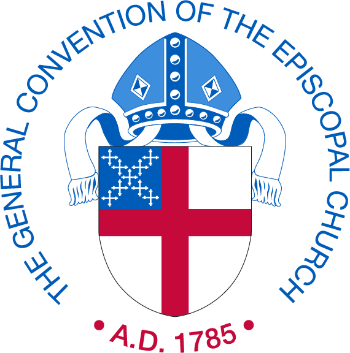 Parochial Report Filing for 2019Dear [church name]:Filing of the 2019 Parochial Report opens January 2, 2020.To begin preparing for the upcoming filing year, downloadable forms and instructions are available on the Episcopal Church website at: https://www.episcopalchurch.org/research/forms-and-instructionsNew Important Information: We have moved our online filing site to a new URL. Please save the following link:https://reports.dfms.orgDue to site security and convenience, we are no longer providing and/or using a Unique Episcopal Identifier (UEID) and PIN as login credentials. That means beginning January 2nd, you will be asked to create a new login. In order to create a new login, you will need your UEID and PIN to begin the process. If you cannot remember your PIN, click “Forgot Password” and follow the prompts for instructions.Note your new login will need to be an active email address and your password will be case sensitive. If you do not know your UEID, you may contact your diocesan office or look it up here: https://sites.google.com/view/episcopal-eparish-lookup/If you are not able to file online, contact your diocesan office for help.Please note that the canonical deadline to submit your reports to your diocese is March 1, 2020. However, please check with your diocese for particular diocesan requirements. The final canonical deadline to the Office of the General Convention is May 1, 2020. Reminder: Late reports are accepted but will not be reflected online. Please make sure your report is completed by the canonical deadlines. Thank you!If you have questions about the Parochial Report, please email: pr@episcopalchurch.org 